The Leeds Church Extension Society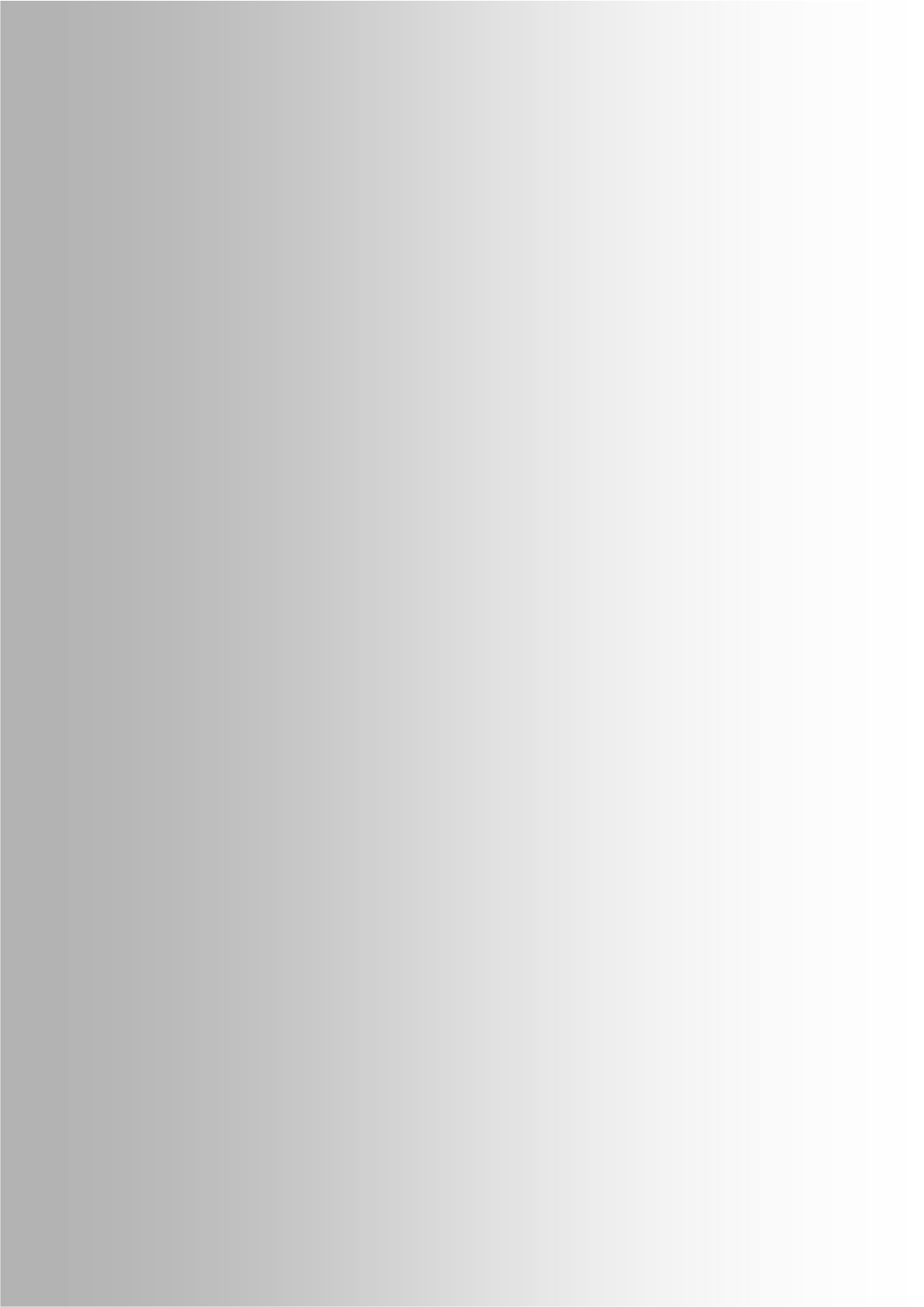 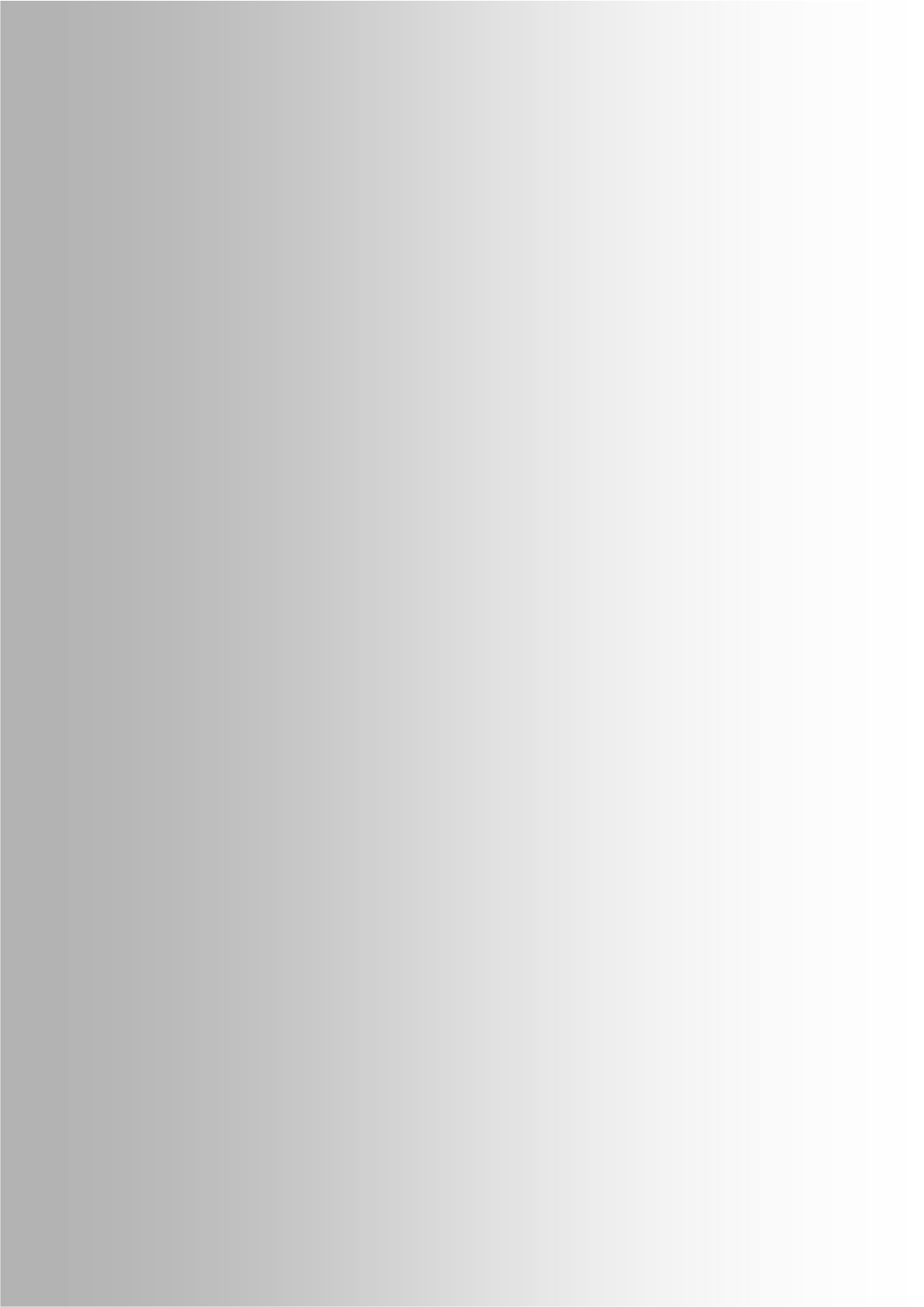 Grant application formAbout you:Name of ParishName of person making the application Address at which we may contact youemail address Telephone number Mobile numberAbout your project:Please give a brief outline of the project or building work proposed. (continue on a supplementary sheet if necessary).What is the anticipated timeframe of the project?When do you expect the project to be completed?Has a Faculty been obtained?About your project costs:What is the total cost of the proposed work? Please state this net of VAT.How much does the parish already have towards the cost of the project?Please give details of other grant-making bodies applied to with grants offered, and others awaiting replies. (continue on a supplementary sheet if necessary).What is the shortfall in funding for which the parish is applying to the Society?Is the parish share for the preceding year fully paid?What is the number of people on your electoral roll?Incumbent’s remarks:Supporting  documents:A schedule of work with a breakdown of costing for each stage.Any architect's drawings and schedule of the works to be undertaken.A copy of the parish accounts for the previous year.The application, together with supporting documents, and drawings are to be sent electronically to the Secretary, Richard Butterfield at operations@leedsminster.orgPlease note that the decision of the Society concerning the application final and is not subject to discussion or appeal.The Incorporated Leeds Church Extension Society is a Company limited by Guarantee (reg No. 83122) and is registered with the Charity Commission (Registered Charity number 504682)The Society’s correspondence address is Leeds Minster, Kirkgate, Leeds, LS2 7DJOffice use onlyDonations to LCES received?	Y/N	Annual Value